ГЛАВА 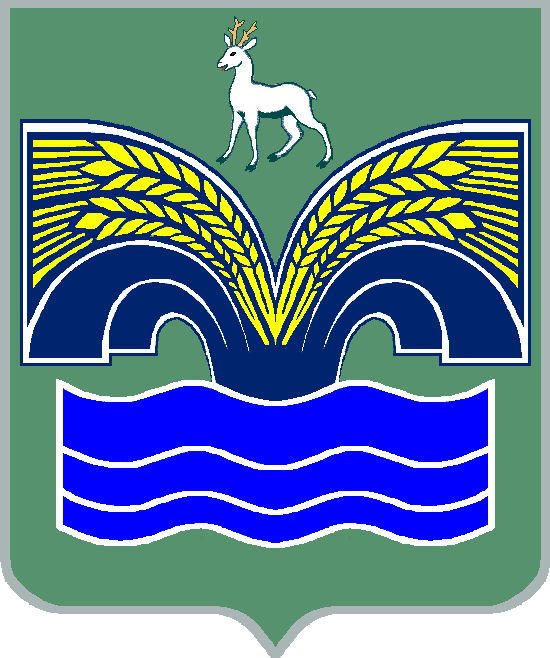 СЕЛЬСКОГО ПОСЕЛЕНИЯ КРАСНЫЙ ЯРМУНИЦИПАЛЬНОГО РАЙОНА КРАСНОЯРСКИЙСАМАРСКОЙ ОБЛАСТИПОСТАНОВЛЕНИЕот «22» апреля 2024 года № 6О проведении общественных обсуждений перечня общественных территорий сельского поселения Красный Яр муниципального района Красноярский Самарской области на 2025-2030 годы, планируемых к благоустройству в рамках муниципальной программы «Формирование комфортной городской среды сельского поселения Красный Яр муниципального района Красноярский Самарской области на 2023-2030 годы»В соответствии с постановлением Правительства Российской Федерации от 30.12.2017 № 1710 «Об утверждении государственной программы Российской Федерации «Обеспечение доступным и комфортным жильем и коммунальными услугами граждан Российской Федерации», постановлением Правительства Самарской области от 01.11.2017 № 688 «Об утверждении государственной программы Самарской области «Формирование комфортной городской среды на 2018 - 2024 годы», пунктом 4 «Перечня поручений по итогам встречи с главами муниципальных образований» (утв. Президентом Российской Федерации 15.02.2024 № Пр-276) ПОСТАНОВЛЯЮ: 1. Провести общественные обсуждения перечня общественных территорий сельского поселения Красный Яр муниципального района Красноярский Самарской области на 2025-2030 годы, указанных в приложении к настоящему распоряжению, планируемых к благоустройству в рамках муниципальной программы «Формирование комфортной городской среды сельского поселения Красный Яр муниципального района Красноярский Самарской области на 2023-2030 годы».2. Общественные обсуждения провести в электронной форме в информационно-телекоммуникационной сети «Интернет» на официальном сайте администрации сельского поселения Красный Яр муниципального района Красноярский Самарской области.3. Общественные обсуждения провести в срок с 01.05.2024 по 31.05.2024.4. Опубликовать настоящее  постановление в газете «Планета Красный Яр», а также разместить на официальном сайте администрации сельского поселения Красный Яр муниципального района Красноярский Самарской области в сети Интернет https://kryarposelenie.ru/5. Контроль за исполнением настоящего постановление оставляю за собой. 6. Настоящее постановление вступает в силу со дня его подписания.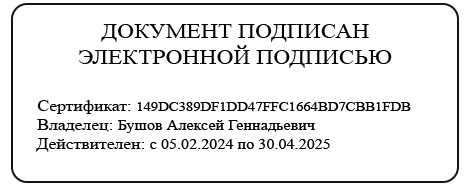 Глава поселения							                         А.Г. БушовПРИЛОЖЕНИЕк постановлению Главысельского поселения Красный Яр муниципального района Красноярский Самарской области от 22.04.2024 г. № 6Перечень общественных территорий сельского поселения Красный Яр муниципального района Красноярский Самарской области на 2025-2030 годы, планируемых к благоустройству в рамках муниципальной программы «Формирование комфортной городской среды сельского поселения Красный Яр муниципального района Красноярский Самарской области на 2023-2030 годы»№ п/пНаименование общественной территории1Благоустройство общественной территории около СДК «Звезда»               (с. Белозёрки)2Благоустройство аллеи памяти с. Красный Яр3Благоустройство Парка Победы с. Красный Яр4Обустройство набережной реки Сок с. Красный Яр5Благоустройство пешеходной дорожки улицы Почтовой с. Красный Яр6Благоустройство пешеходной дорожки улицы Комсомольской                           с. Красный Яр7Благоустройство пешеходной дорожки улицы Пионерской                          с. Красный Яр